Описовий звітроботи організації шкільного самоврядування «14-та паралель» Харківської гімназії №14 за 2017/2018 навчальний рік(ІІ семестр)Співпраця шкільного самоврядуванняІз волонтерським рухом:Створення листівок із привітаннями зі святами на передову та у шпитальПодарунки для маленьких вихованців дитячого будинкуПостійна допомога Будинку маляткаДопомога нашим захисникам: збір необхідних речей та продуктівПідтримання постійного зв`язку із волонтерамиУчасть у різних волонтерських акціяхЗ ЦДЮТ:Участь у форумах,  бесідах, зустрічах на базі ЦДЮТУчасть у « Платформі шкільного розвитку» Допомога у проведенні відкритих заходів Активна участь у проведенні  свят, присвячених воїнам АТОУчасть у зустрічах із лідерами самоврядування шкіл району на базі закладуЗ районними організаціями:Участь у Форумі учнівської молоді "Велика рада старшокласників"у міському семінарі для методистів з виховної роботи та кураторів учнівського самоврядування методичних центрів управлінь освіти адміністрацій районів Харківської міської радиУ засіданнях Євроклубу в школах районуУ дебатах, які проводяться на базі різних шкілУчасть у майстер - класі з розпису вишиванок в 11-й  школі   (Український тиждень "Відкриваємо нову Україну")Участь наших учнів у конкурсі малюнків "Моє місто майбутнього"( за підтримки  В.Хомутинніка) Із міськими організаціями:Участь у Форумі учнівської молоді "Велика рада старшокласників"У семінарах та тренінгах проекту «Мер міста»У звітно-виборчій конференції Харківської міської організації учнівського самоврядуванняУ Обласній учнівській науково-практичній конференції Харківського територіального відділення Малої академії наук УкраїниУчасть у акціях, фестивалях, святах для дітей-інвалідівУчасть Гукової Анни у конкурсі «Лідер року»Участь у засіданні  Координаційної ради з питань патріотичного виховання дітей та молоді на базі НМПЦФестиваль ДЮГО "Самоврядування- це ми"(Зустріч в стінах ХГ № 12. Участь у заході нашої учениці Гукової Анни)Участь наших гімназистів у першому «Екологічному форумі для школярів»Участь нашої гімназії у цікавому майстер-класі в рамках сорок шостої обласної тематичної відкритої виставки ефективного педагогічного досвіду (ХАНО)  Участь лідерів нашого шкільного самоврядування в екскурсії у міський советЗ депутатами:Наших волонтерів запрошено на зворушливу зустріч у "Harkiv Palace"   (Аукціон до Всесвітнього дня дітей із хромосомними особливостями)Зустрічі із депутатом Ольгою Чічіною та знайомство із Платформою шкільного розвиткуІз ХМОУС:Постійна активна участь у семінарах, зустрічах, тренінгах, фестивалях, що проводяться міською організацією учнівського самоврядуванняЗаходи, які були проведені протягом ІІ семестру:13.01.2018"Подаруй свою любов дітям!"Активну участь наших волотерів у благодійній акції "Ялинка бажань" знов відмітили в газеті "Харьковские извЪстия"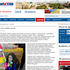 ____________________________________________________________22.01.2018Святкування Дня Соборності України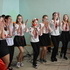 Фестиваль-конкурс у стінах закладу_____________________________________________________________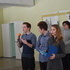 22.01.2018"Моя Соборна Україна"Свято за участю 9-х - 11-х класів та 8-А класу_________________________________________________________________24.01.2018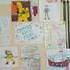 "Охорона праці очима дітей"Виставка малюнків, підготовка до участі у Всеукраїнському конкурсі__________________________________________________________________25.01.2018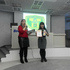 Подяка від Харківського центру волонтерівВідзначено активну участь учнівського самоврядування гімназії в загальноміській акції "Ялинка побажань" для дітей соціально незахищених категорій__________________________________________________________________07.02.2018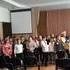 Свято "Музика мого народу" (Проведений за допомогою учнівського самоврядування)Виховний захід, підготовлений вчителем музичного мистецтва Єлагіною Л.М.________________________________________________________________08.02.2018ВІТАЄМО З ПЕРЕМОГОЮ!!!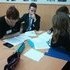 І місце у районному етапі турніру із журналістики__________________________________________________________________14.02.2018«З миру по книзі, бібліотеці — фонд»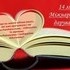 Міжнародний день дарування книг__________________________________________________________________14.02.2018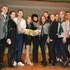 "Марафон унікальних справ"Активна участь наших гімназистів__________________________________________________________________14.02.2018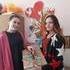 Пошта "Св. Валентина"Листівки - "валентинки" для тих, хто небайдужий______________________________________________________________19.02.2018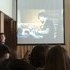 Лекція з профорієнтації для учнів старших класів"Ким я хочу бути?" Нові можливості та відкриття_______________________________________________________________20.02.2018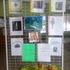 Виставка до Дня Пам`яті Героїв Небесної СотніПошукова робота наших гімназистів_________________________________________________________________23.02.2018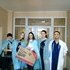 Підсумки Масляної. Візит до військового шпиталю. Благодійна допомогаСлова вдячності від наших захисників та медперсоналу харківського військового шпиталю__________________________________________________________________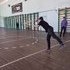 23.02.2018Конкурс ДЮПЗмагання серед учнів 7-8 класів__________________________________________________________________23.02.2018"Я маю право". Зустріч на базі центру позашкільної освіти "Мрія"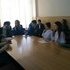 Участь у відкритому засіданні Правової корпорації ХМОУС__________________________________________________________________02.03.2018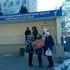 Знов у газеті "Харьковские извЪстия"!Опубліковано статтю про візит наших гімназистів до Харківського шпиталю наприкінці Масляної__________________________________________________________________16.02.2018Свято Масляної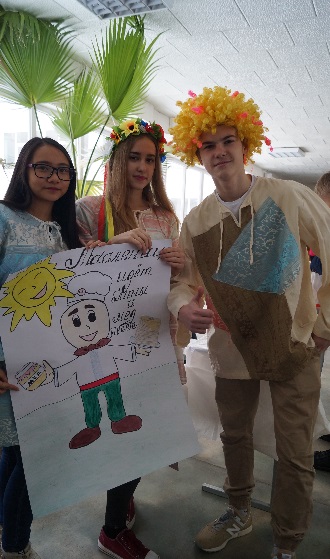 _________________________________________________________________22.03.2018"Моє місто майбутнього"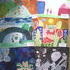 Участь у конкурсі малюнків від В.Хомутинніка__________________________________________________________________22.03.2018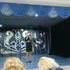 Районний фестиваль-конкурс дитячої творчості "Місто майстрів-2018"Вокальний номер від учениці 6-г класу Віолетти Бєлової. Серія робіт наших учнів________________________________________________________________
05.04.2018Допомога нашим захисникам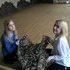 Зроблено чергову сітку на передову_________________________________________________________________05.04.2018Участь у районному конкурсі ДЮП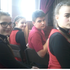 Команда наших гімназистів виступила на гідному рівні. Очікуємо на результати..._________________________________________________________________
17.04.2018Наша Аня - переможець конкурсу "Учень року - 2018"!Підбито підсумки міського конкурсу "Учень року - 2018"!_________________________________________________________________
02.05.2018Профілактика надзвичайних ситуацій у школі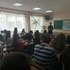 Бесіда із представниками поліції. Лекція у 9-х класах_________________________________________________________________04.05.2018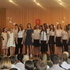 Урочисте привітання ветеранівКонцерт до Дня Перемоги__________________________________________________________________07.05.2018"Символ миру"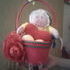 Створена нашими учнями лялька - талісман була відправлена до музею ветеранів__________________________________________________________________07.05.2018"Права дитини"Участь у районному конкурсі малюнків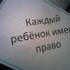 __________________________________________________________________07.05.2018Антропогенний вплив на навколишнє середовище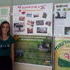 Виставка учнівських проектів__________________________________________________________________07.05.2018Вшанування пам'яті загиблих в роки Другої світової війни 1939-1945 р.р.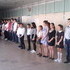 Хвилина пам'яті. Зачитування листів від учнів за допомогою радіорубки__________________________________________________________________10.05.2018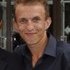 "Герої не вмирають". Наш випускник Олександр ТкаченкоЗапис у Книзі Пам'яті__________________________________________________________________16.05.2018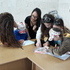 Участь наших волонтерів у музейному фестивалі - святі для дітей з особливими потребами (м.Зміїв)"З минулого в майбутнє дорогами надій"__________________________________________________________________17.05.2018День вишиванки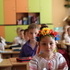 17 травня наша гімназія відзначила День вишиванки.__________________________________________________________________01.06.2018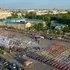 Флешмоб до Дня захисту дітей на головному майдані м. ХарковаУчасть наших гімназистів________________________________________________________________01.06.2018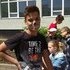 "Алея майстер - класів"Дитячий табір "Романтик" діє_________________________________________________________________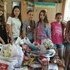 01.06.2018Допомога дітям - інвалідамЧужого болю не буває_________________________________________________________________05.06.2018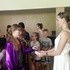 Тренінг "Я лідер"Виявляємо лідерські здібності__________________________________________________________________05.06.2018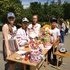 Калейдоскоп талантівТворчі майстер - класи. У нас в гостях телебачення__________________________________________________________________06.06.2018"Наше мирне небо"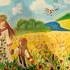 Участь наших гімназистів у міжрегіональному конкурсі дитячого малюнкаХАРКІВСЬКА ГІМНАЗІЯ № 14ХАРКІВСЬКОЇМІСЬКОЇ РАДИХАРКІВСЬКОЇ ОБЛАСТІвул. Корчагінців, . Харків, 61171тел. 711-75-44, e-mail inbox@gymn14.netКод ЄДРПОУ 23751950ХАРЬКОВСКАЯ ГИМНАЗИЯ № 14ХАРЬКОВСКОГОГОРОДСКОГО СОВЕТАХАРЬКОВСКОЙ ОБЛАСТИул. Корчагинцев, . Харьков, 61171тел. 711-75-44, e-mail inbox@gymn14.net Код ЕГРПОУ 23751950